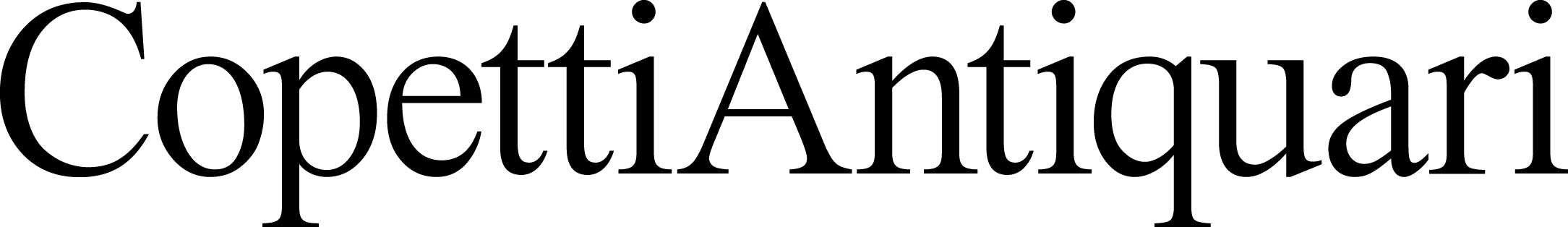 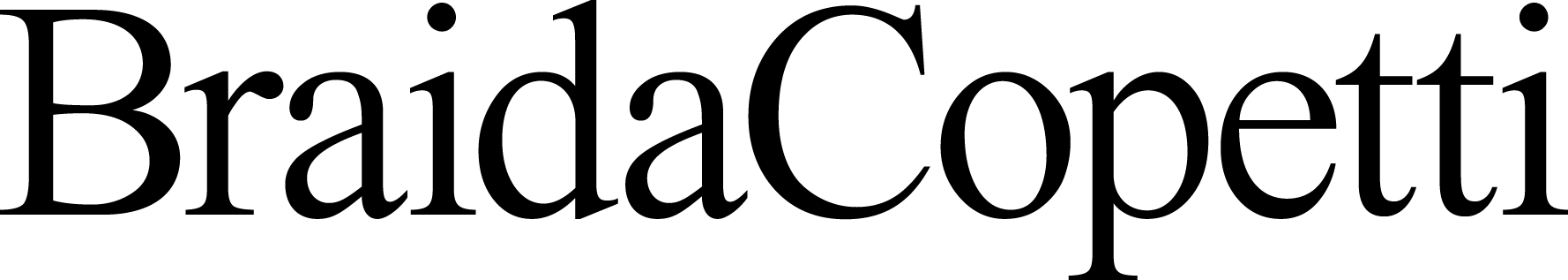 COMUNICATO STAMPAettari  percorsi  verde venticinque grandi sculture di artisti internazionali che dal 2018 costituiscono la collezione permanenteBraida Copetti | La Braida Copetti è un